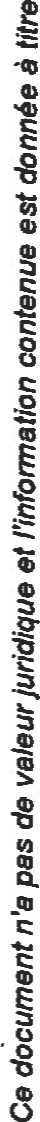 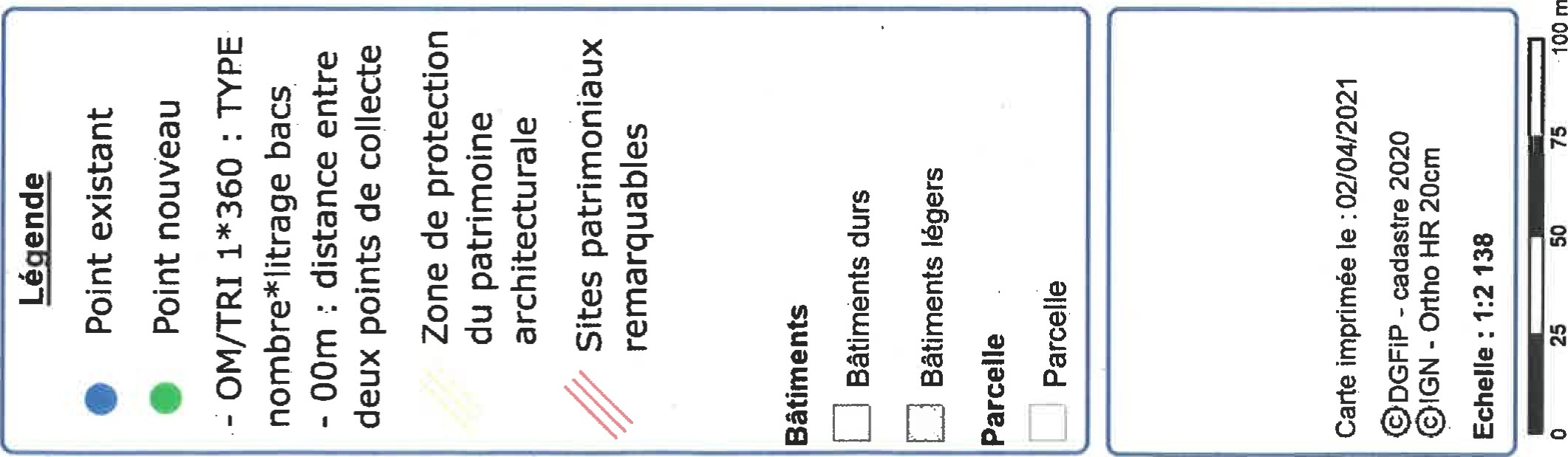 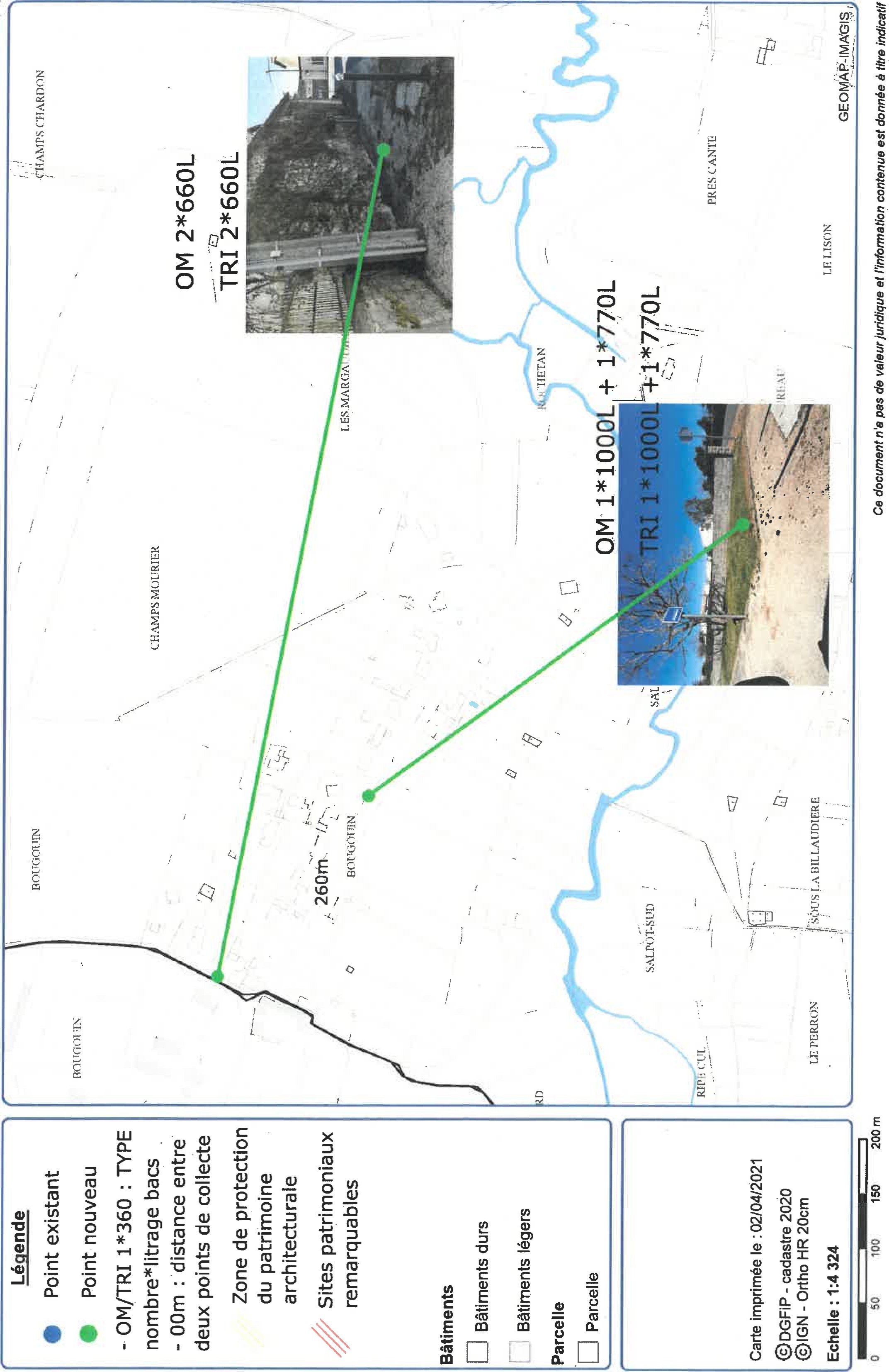 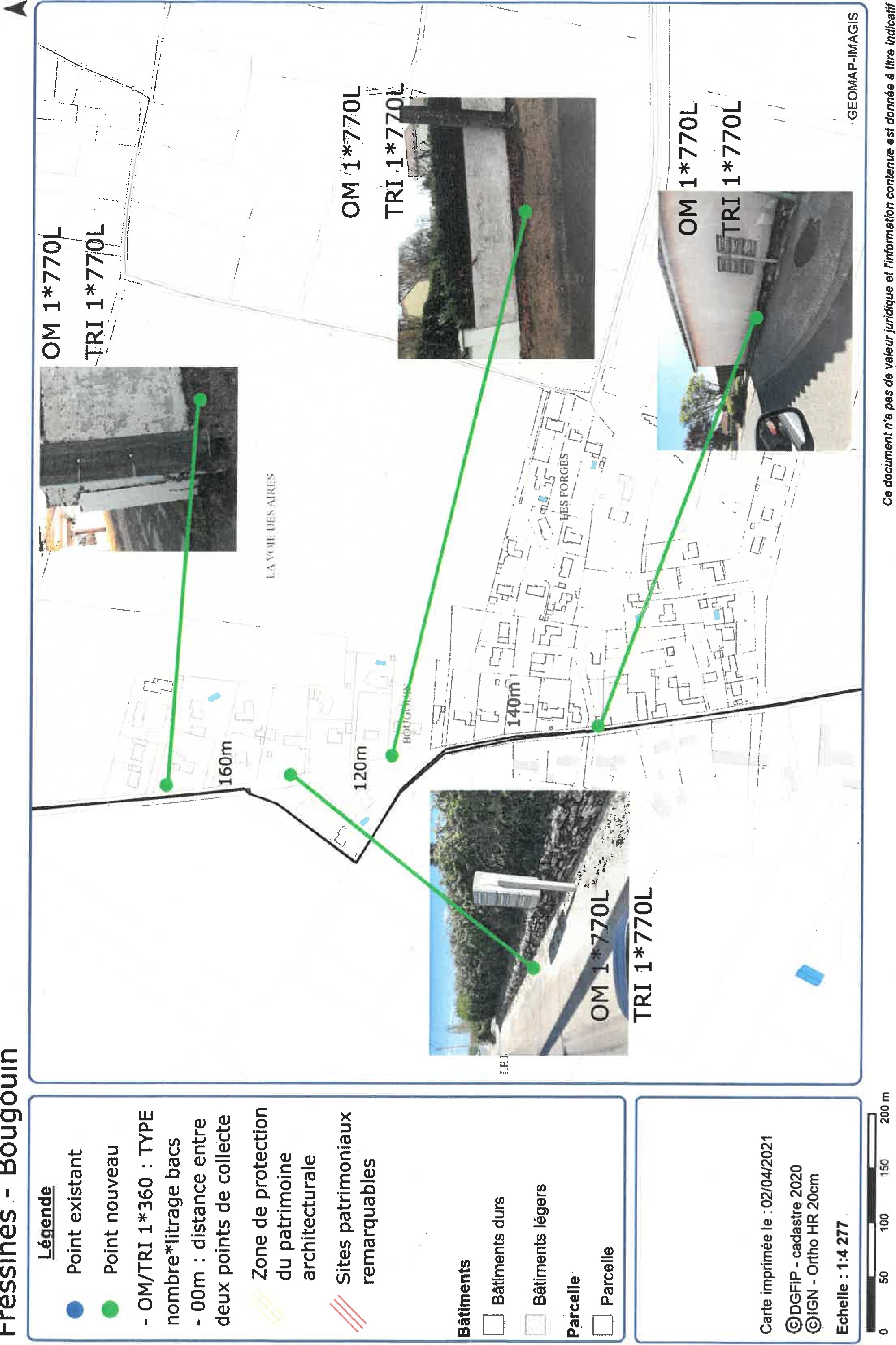 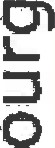 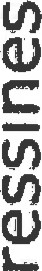 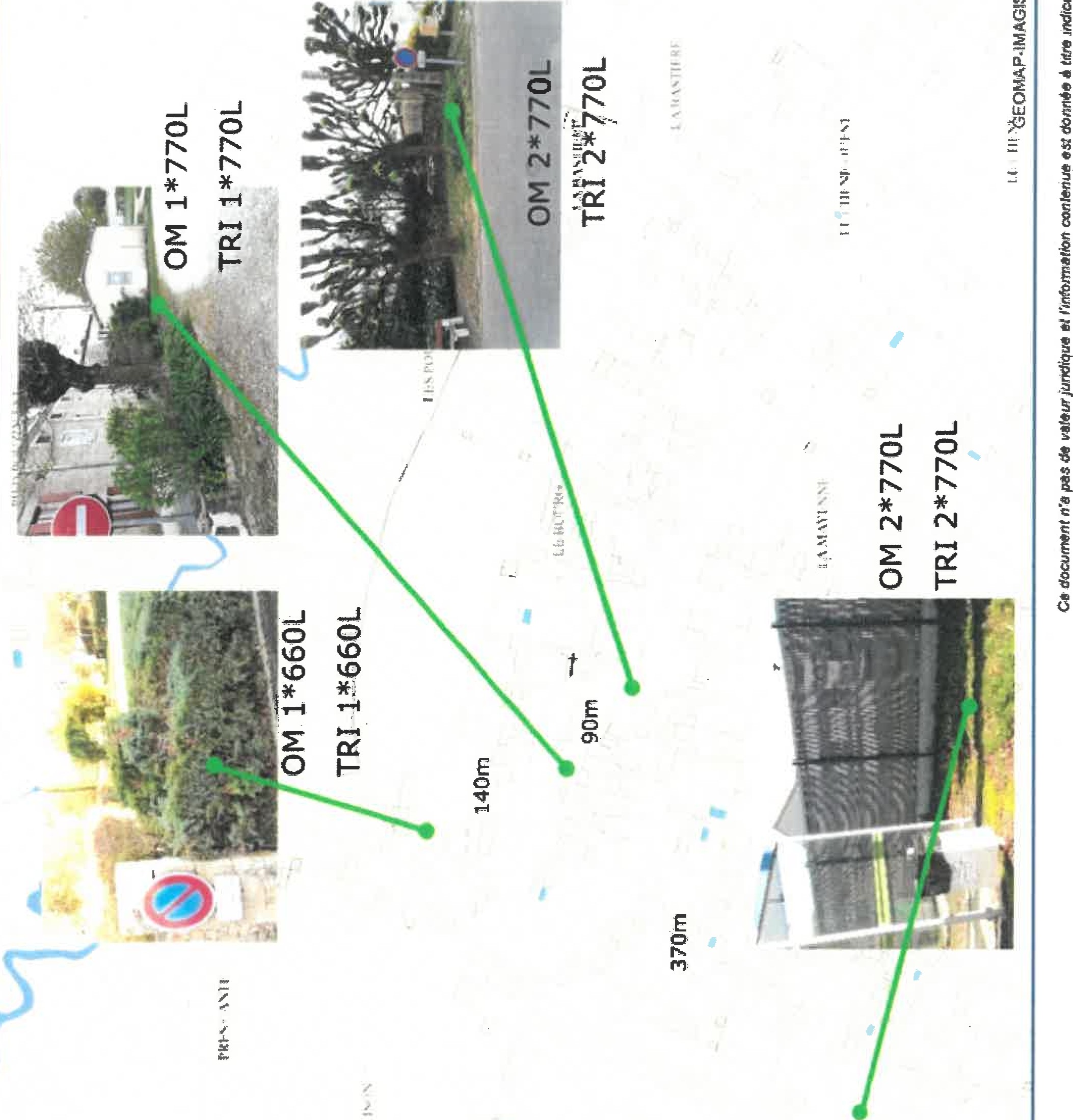 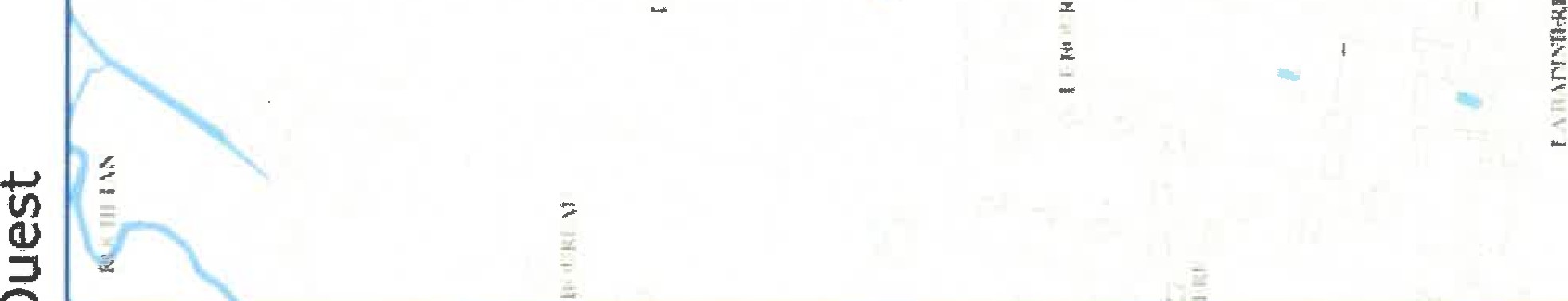 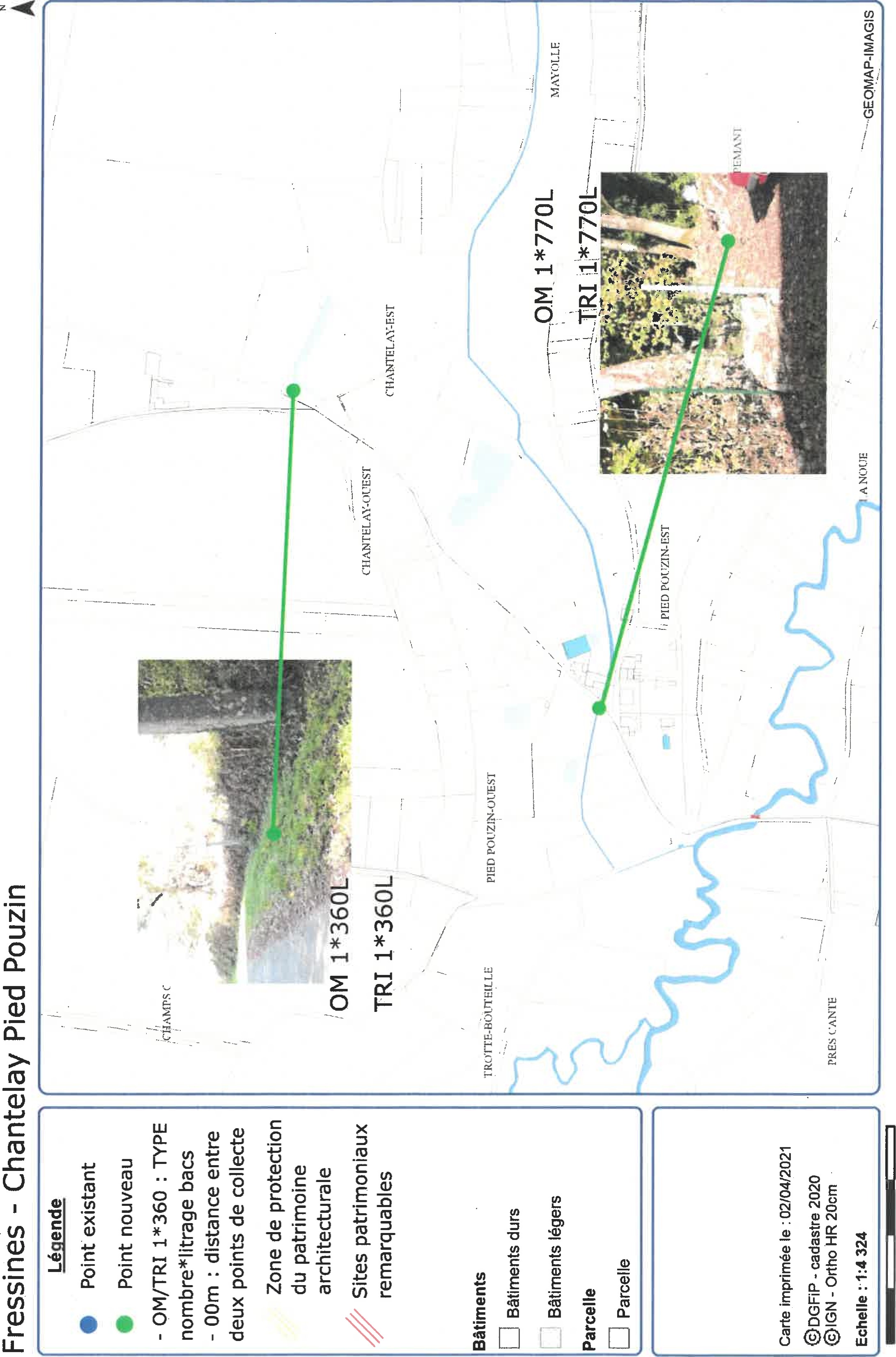 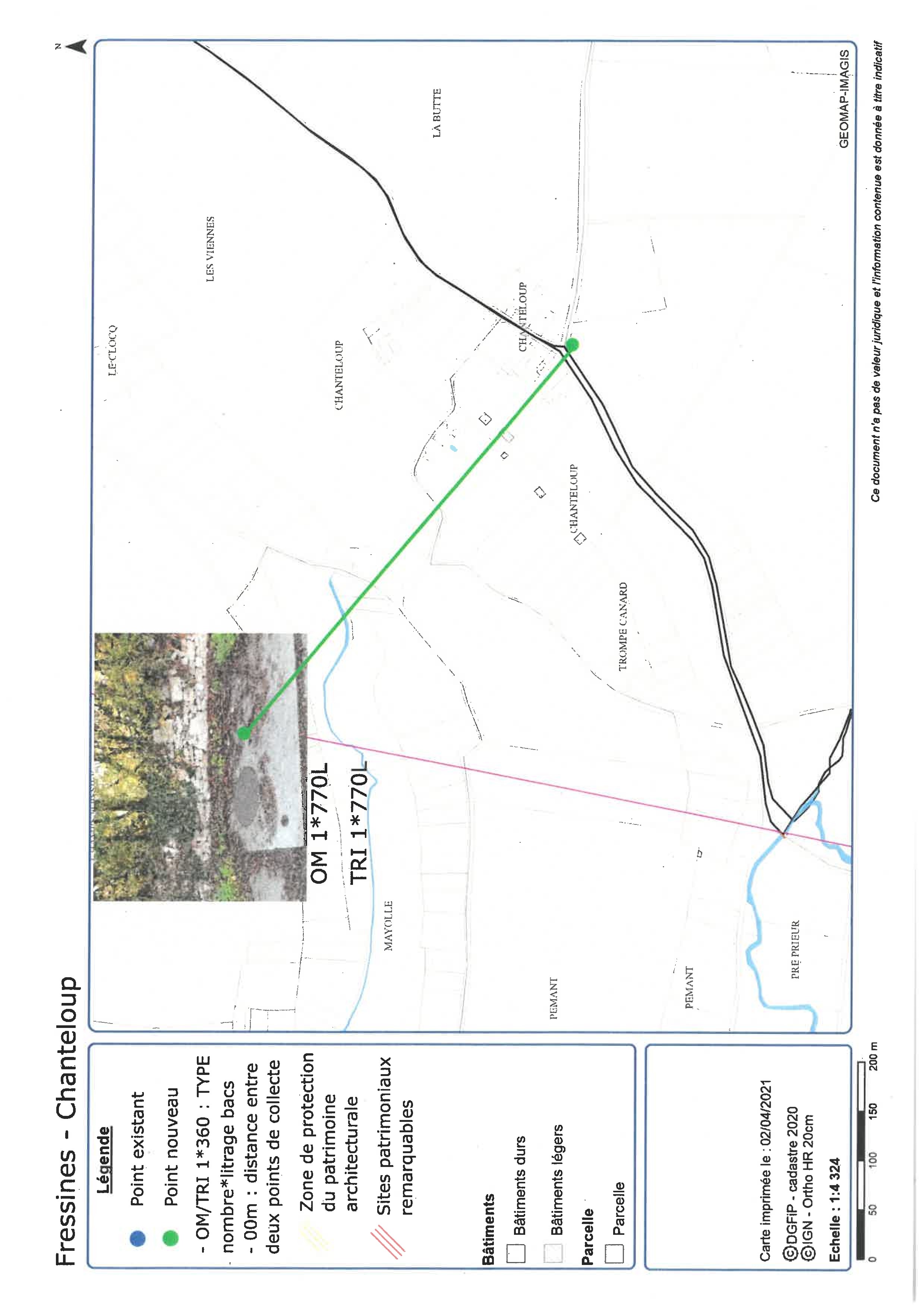 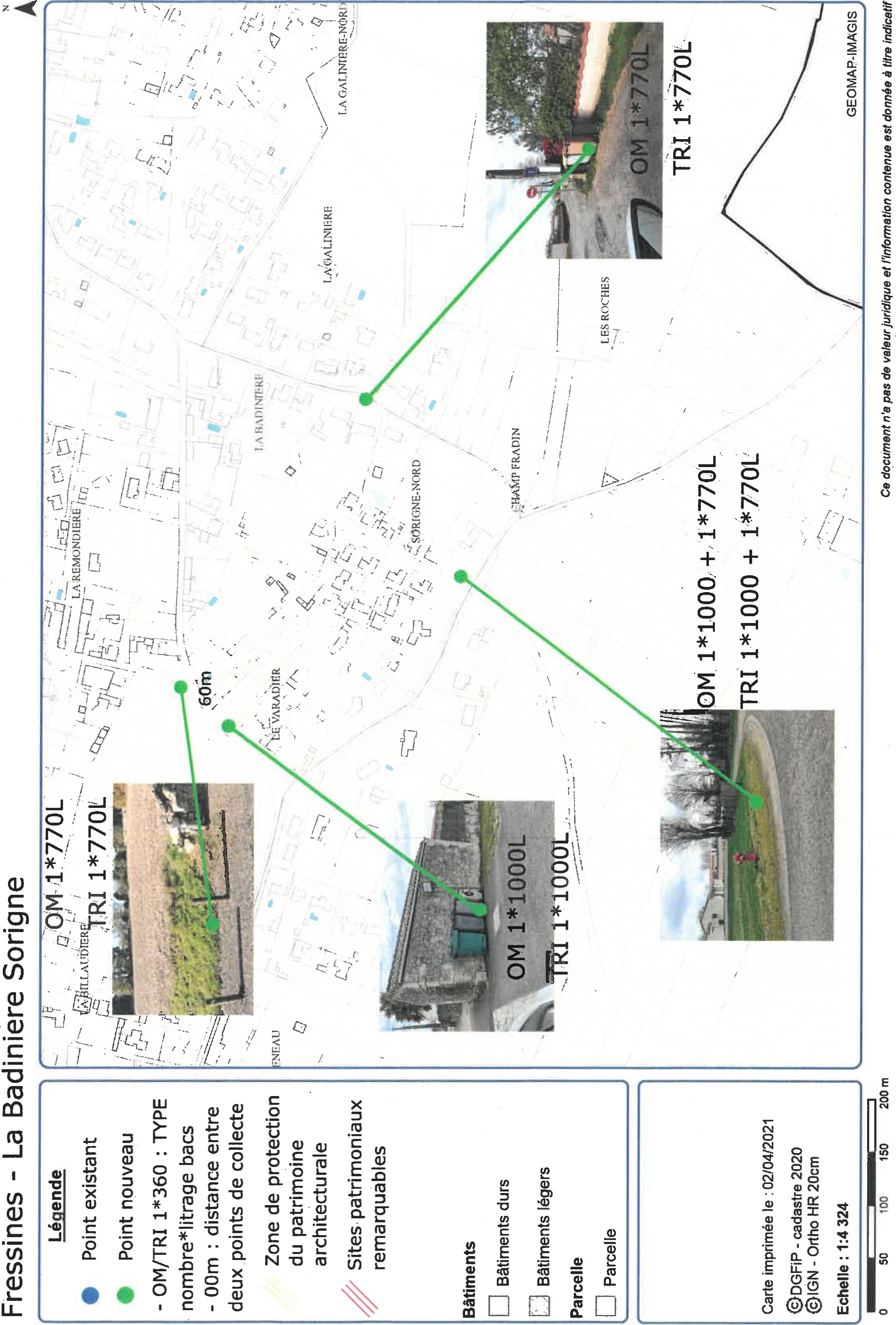 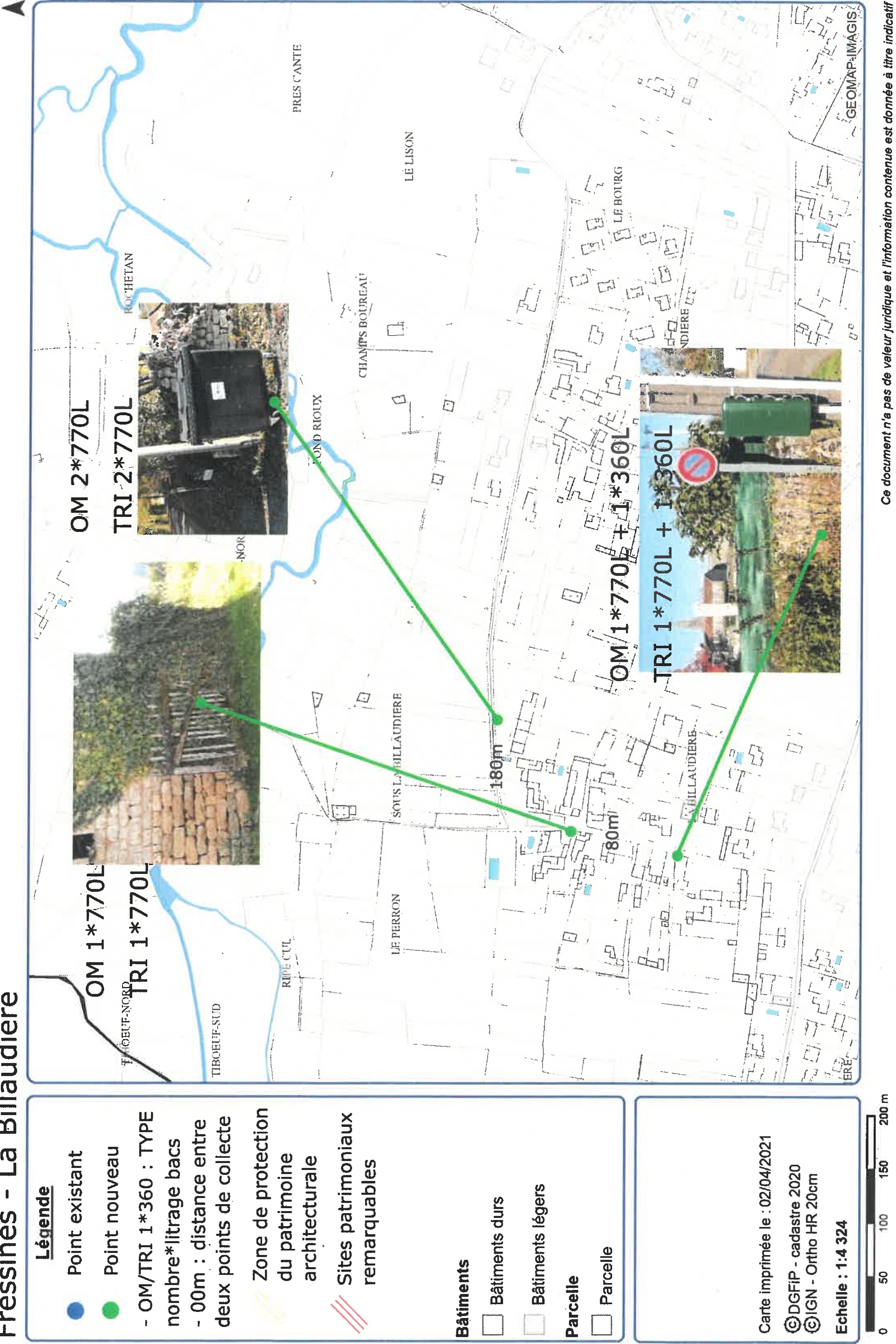 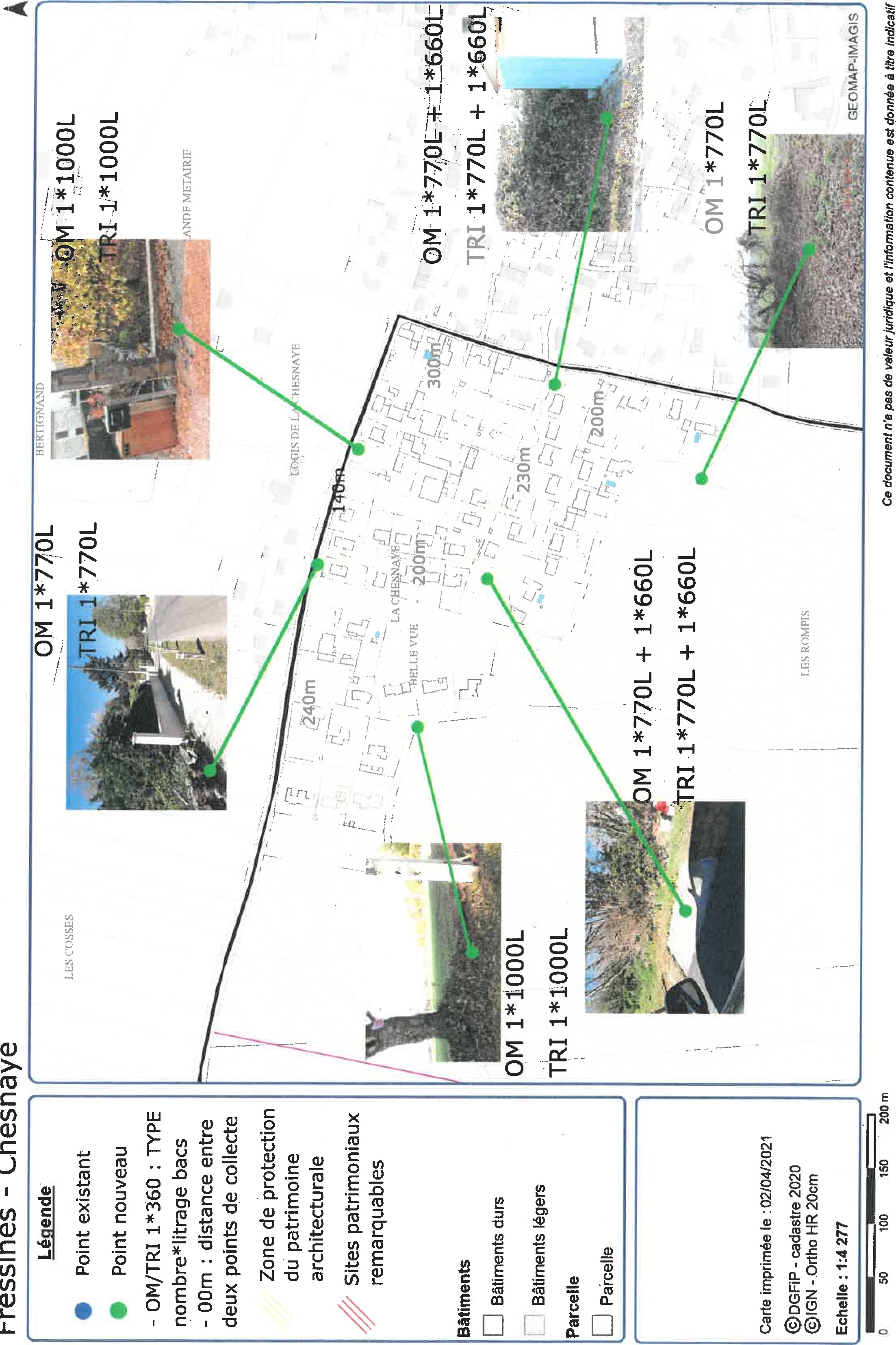 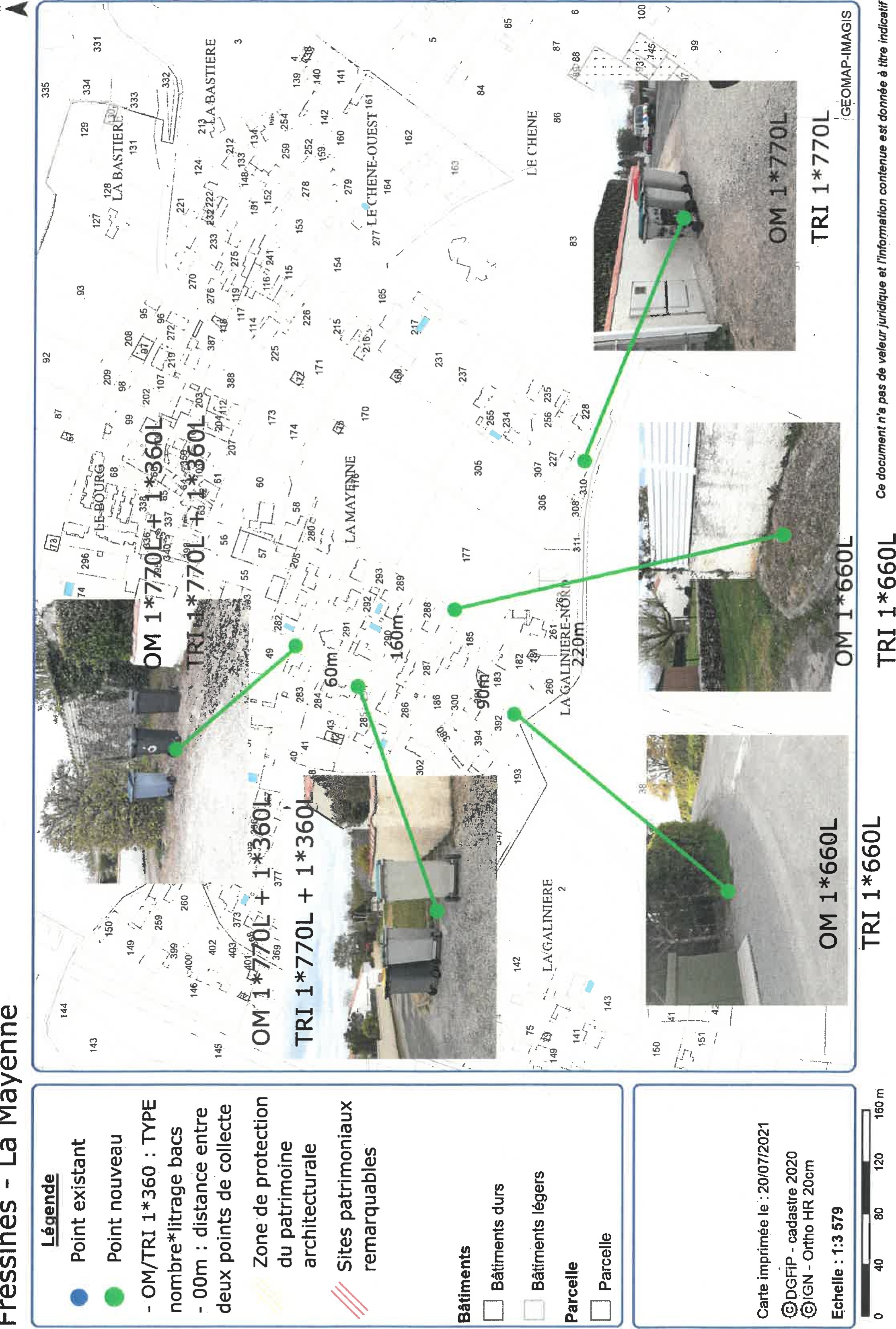 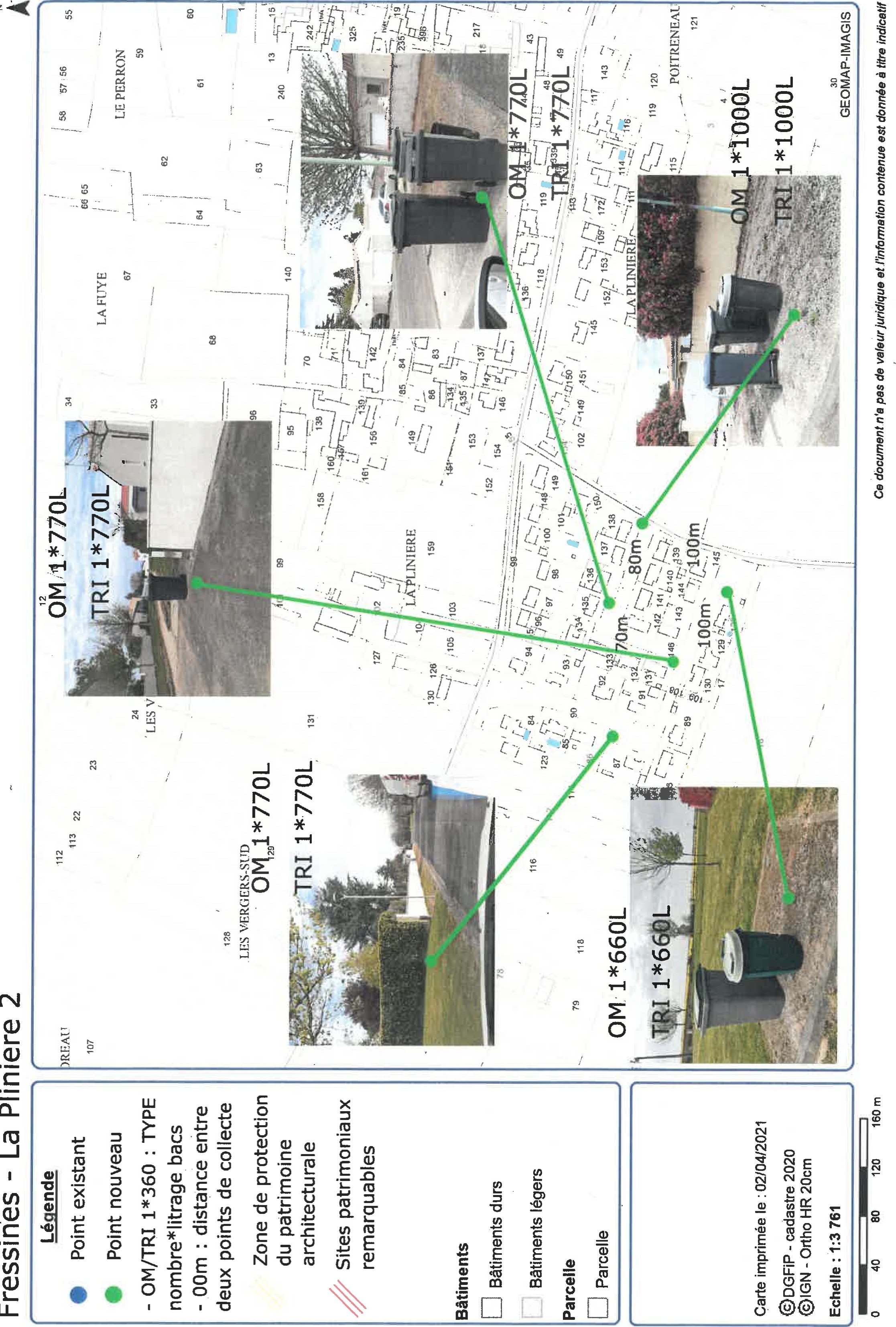 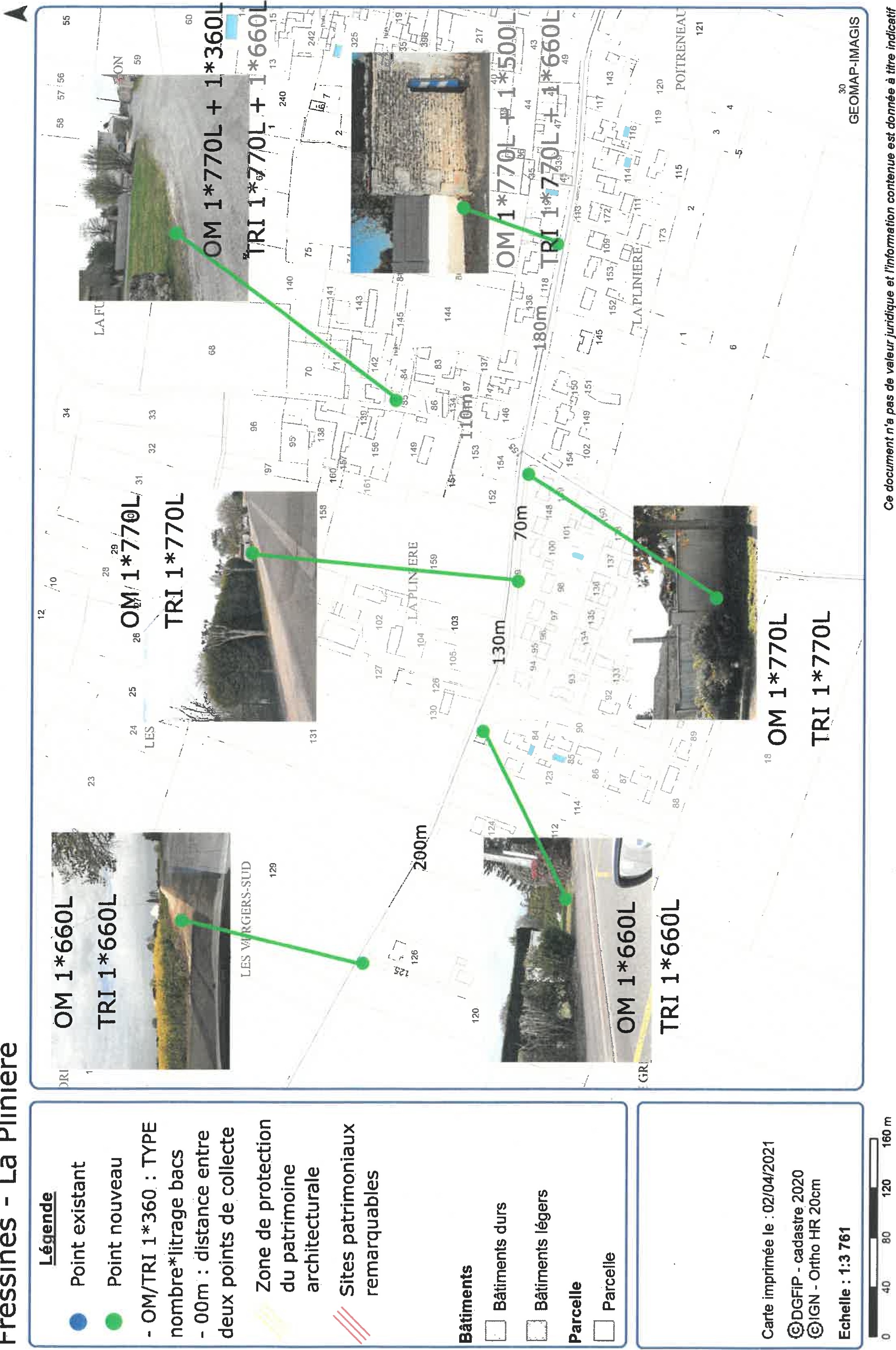 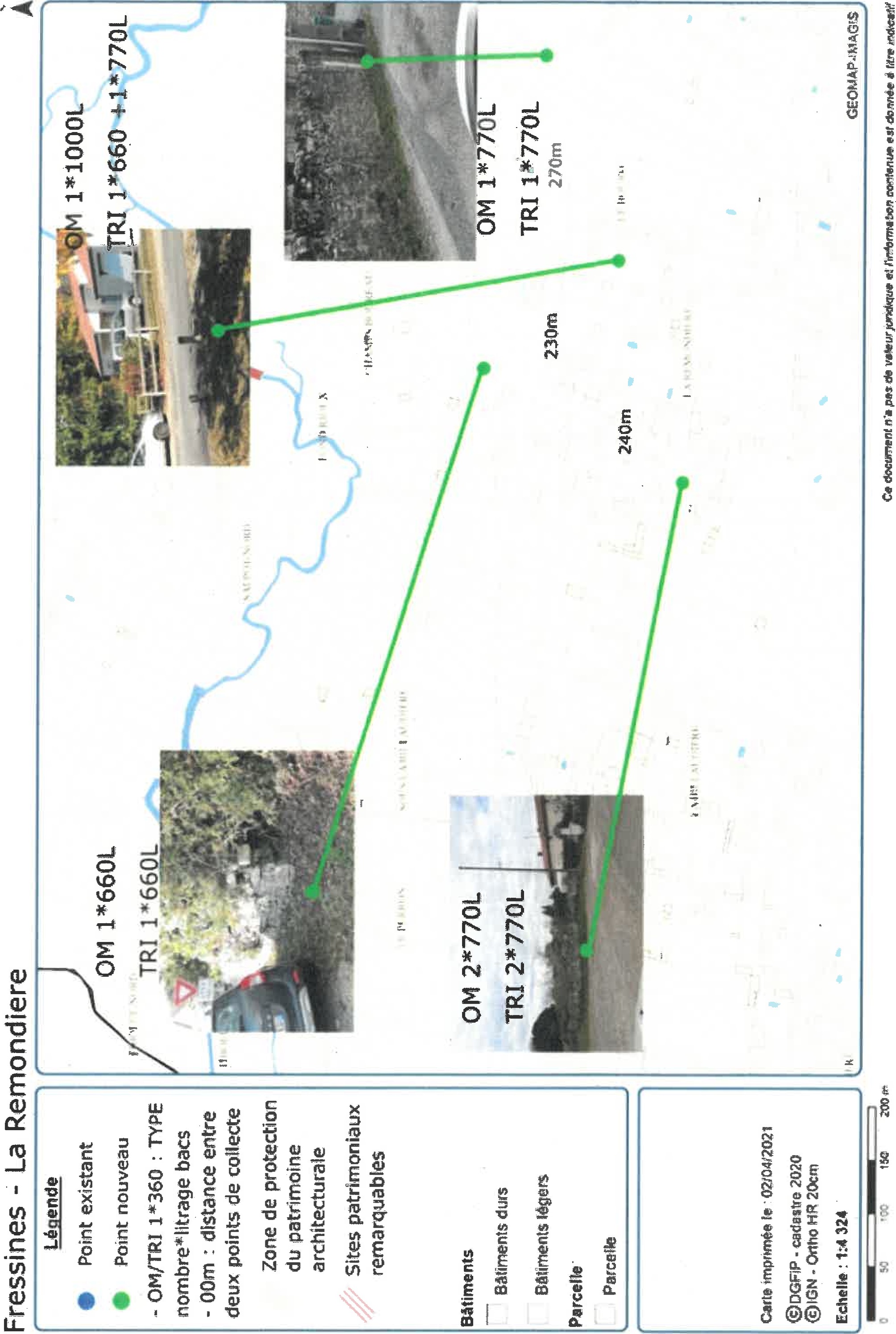 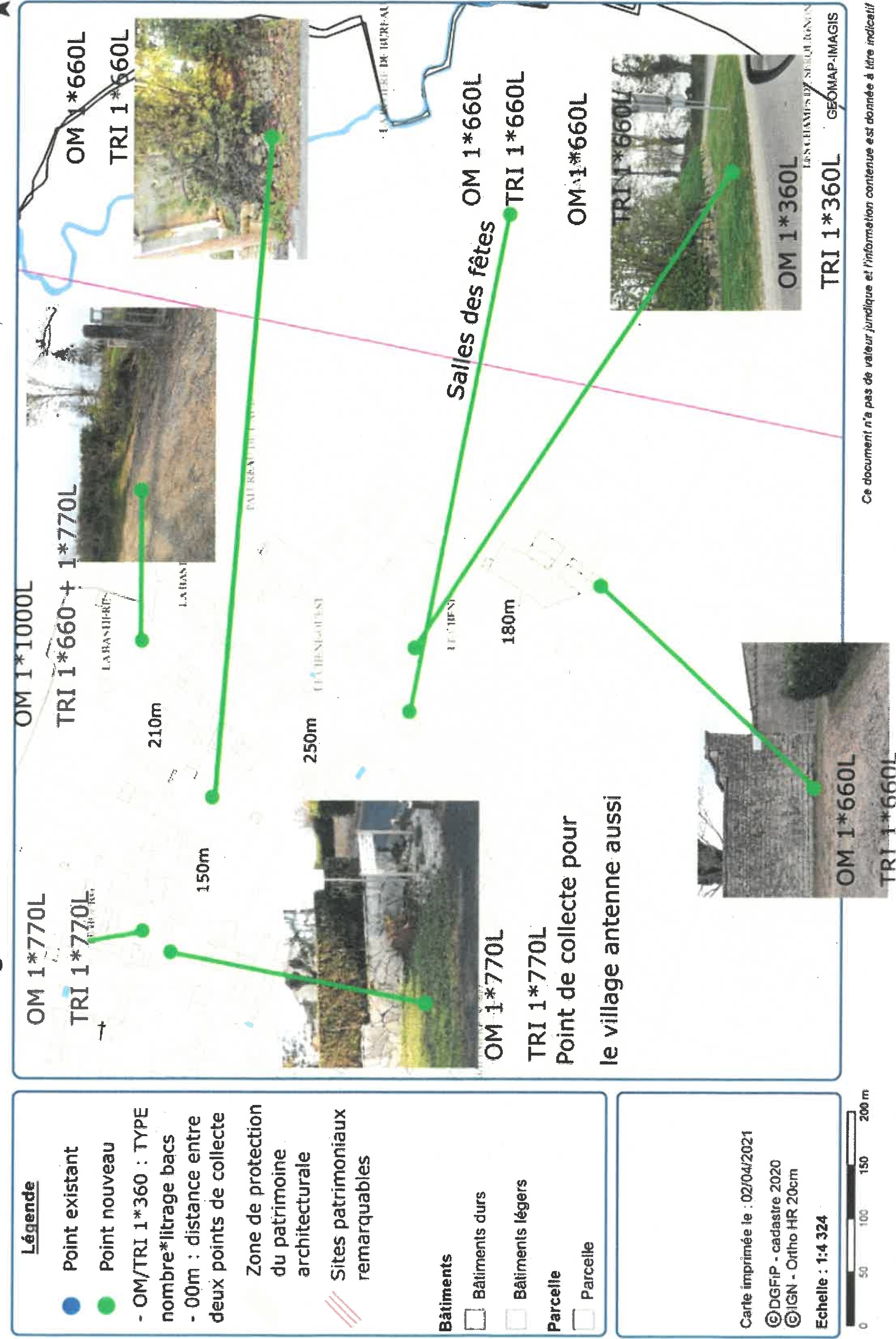 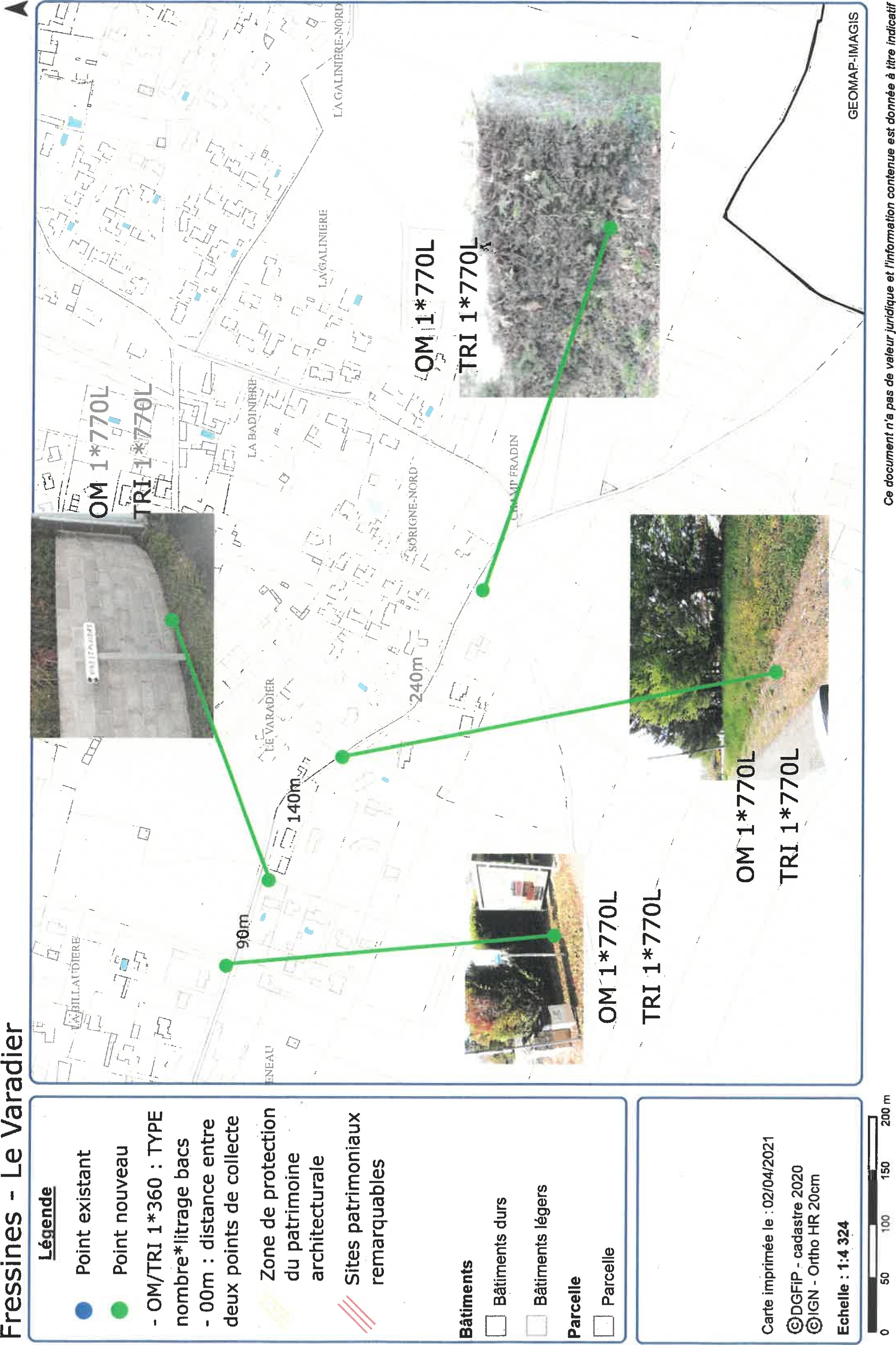 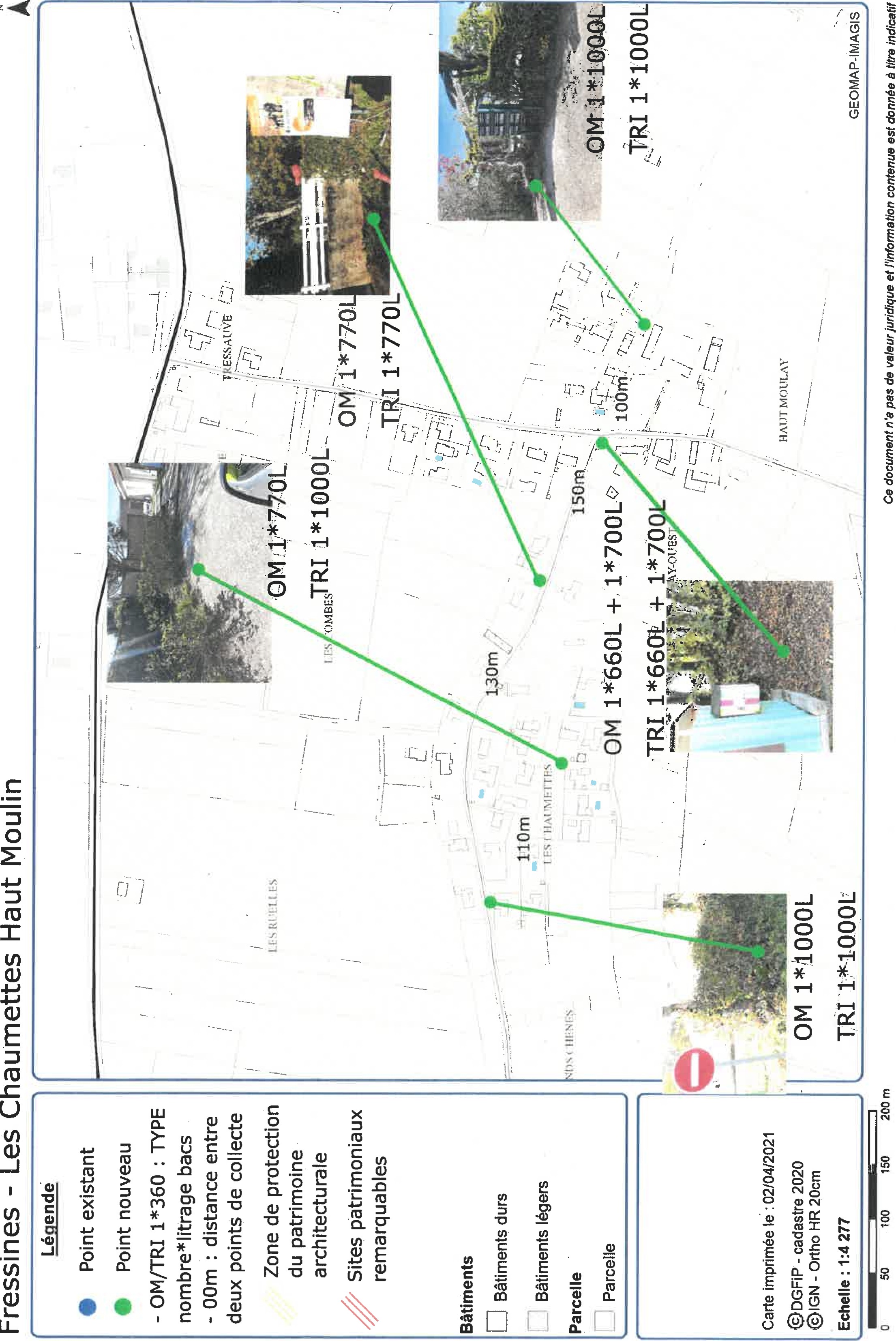 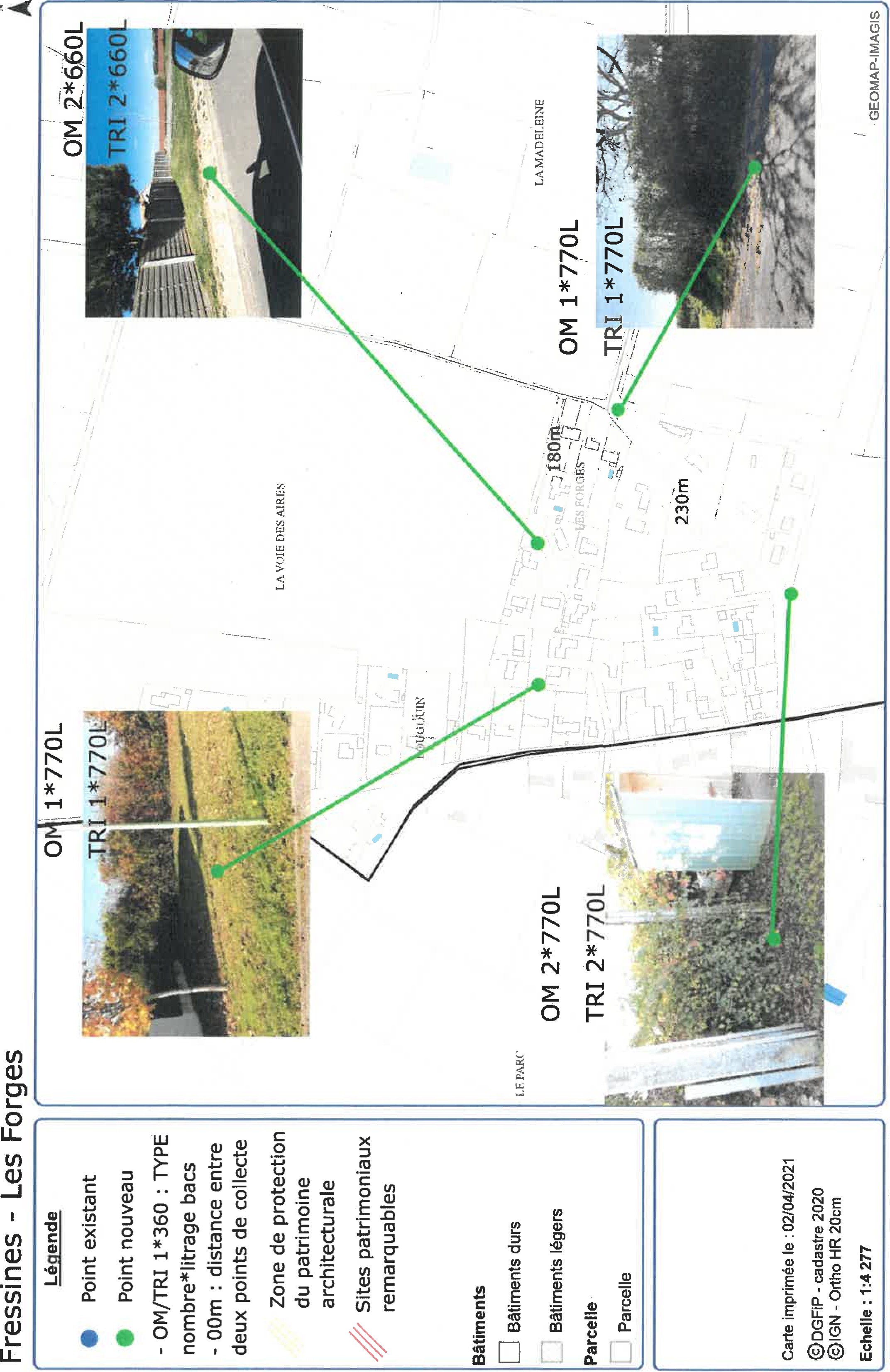 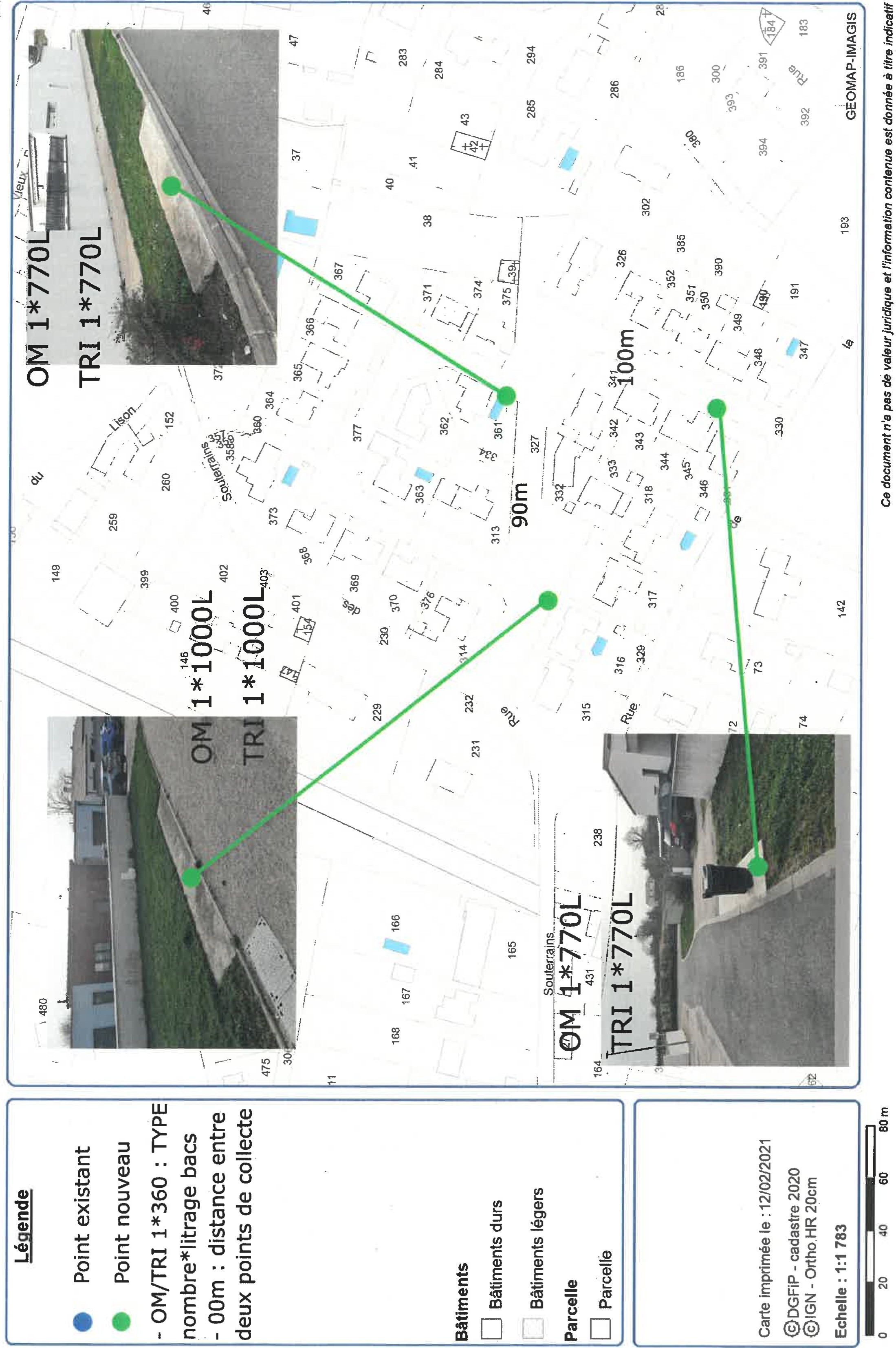 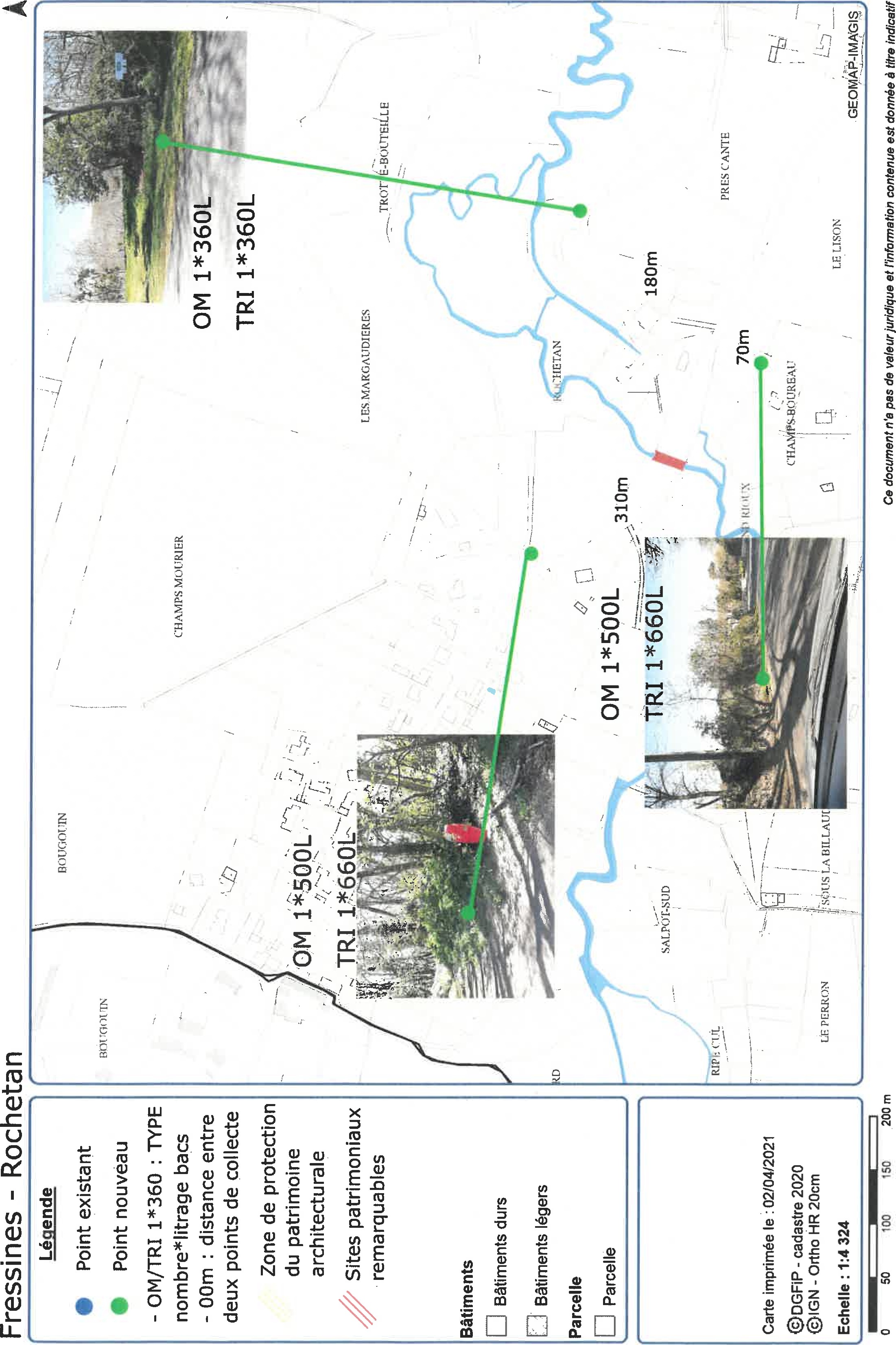 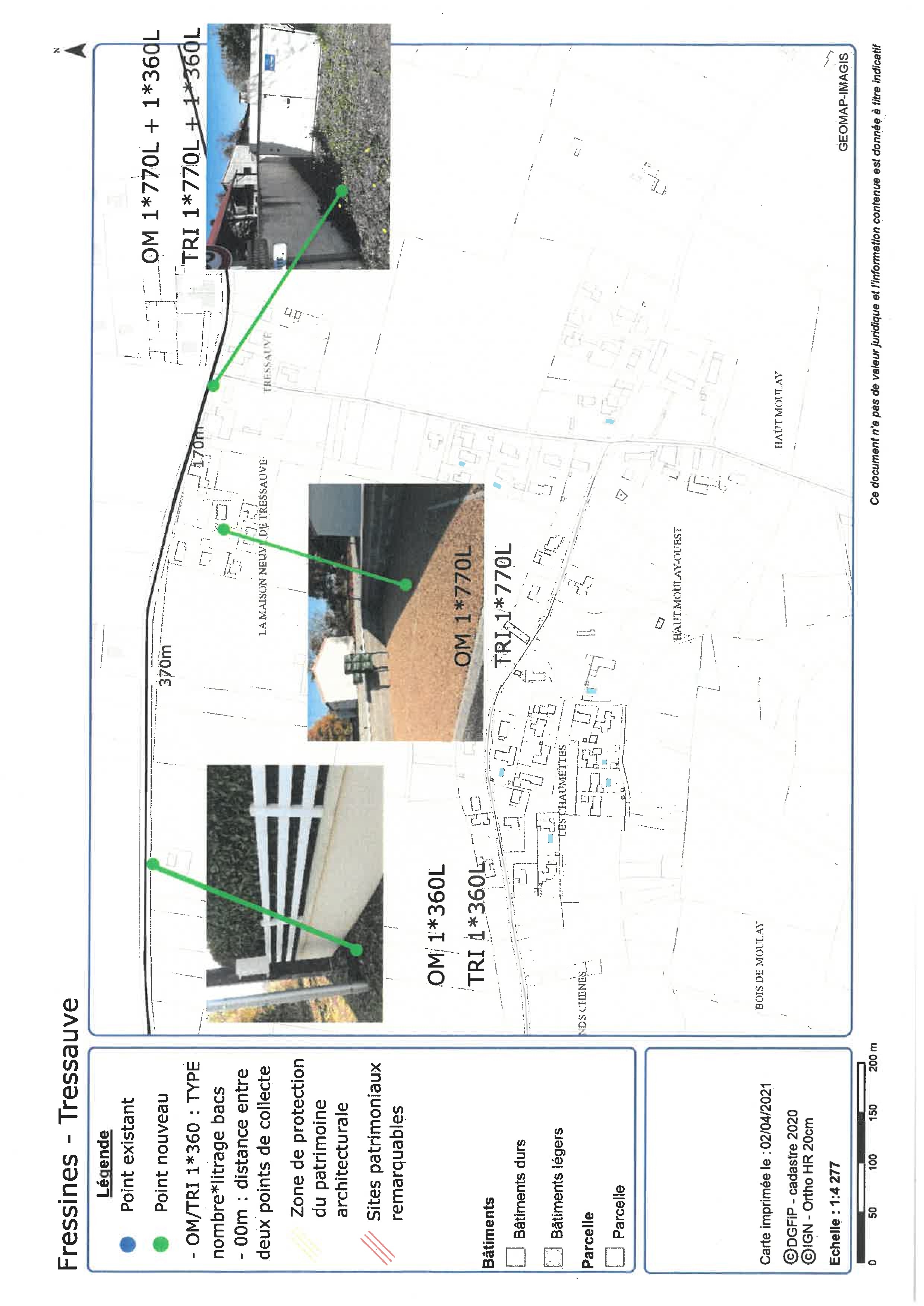 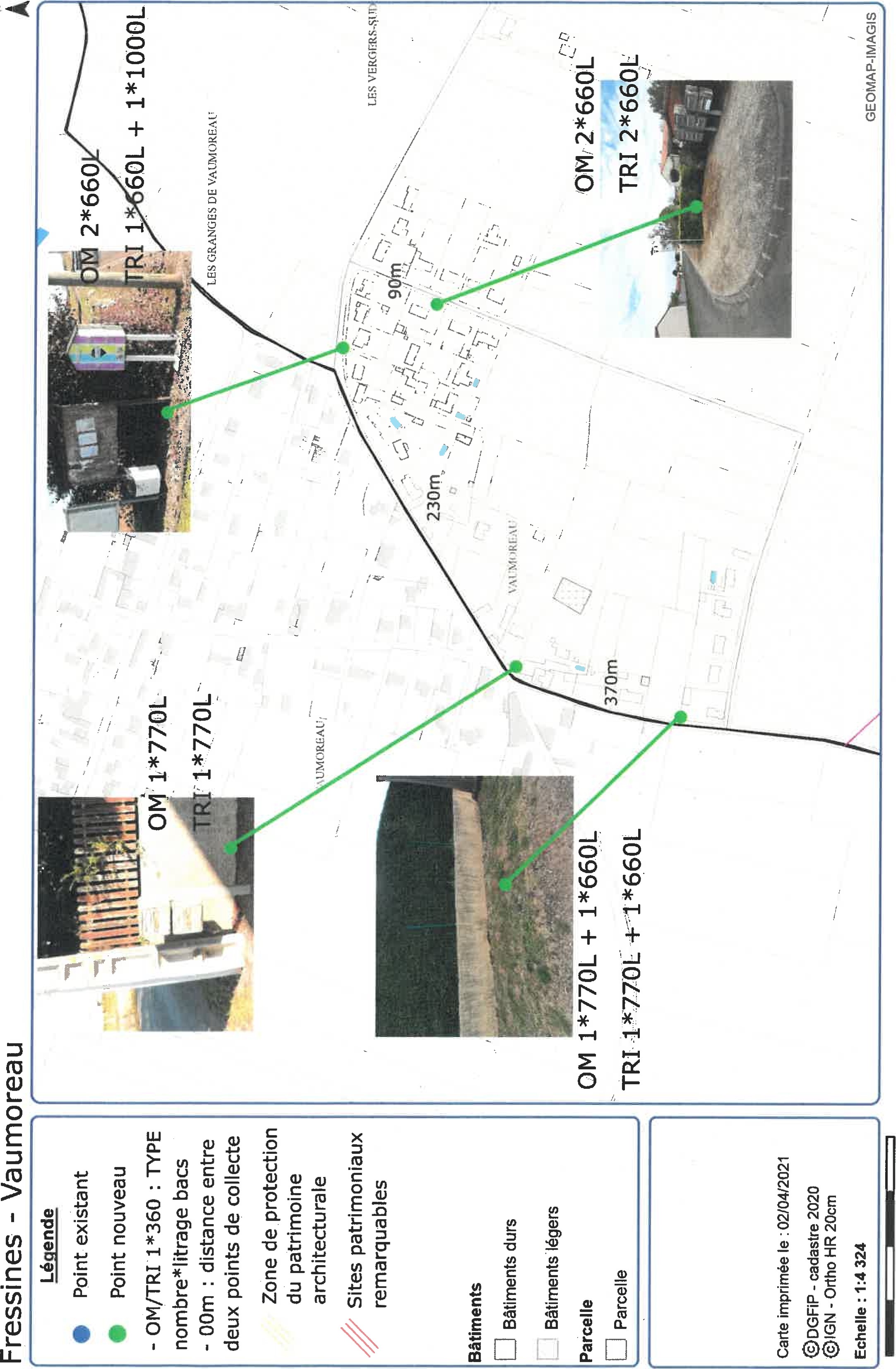 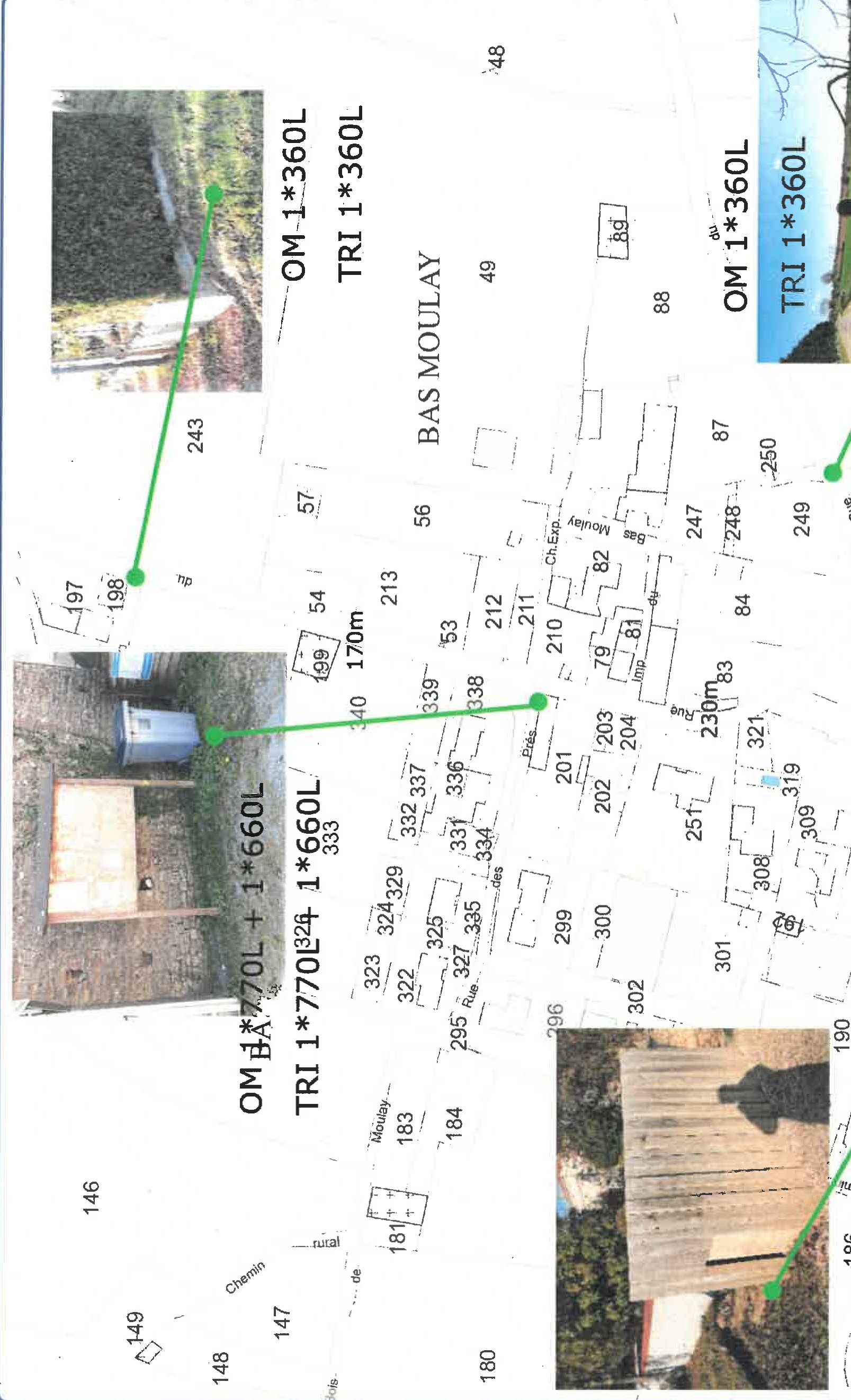 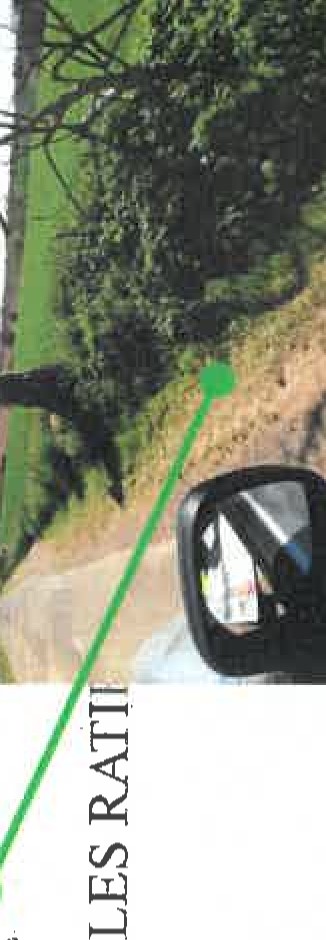 leuv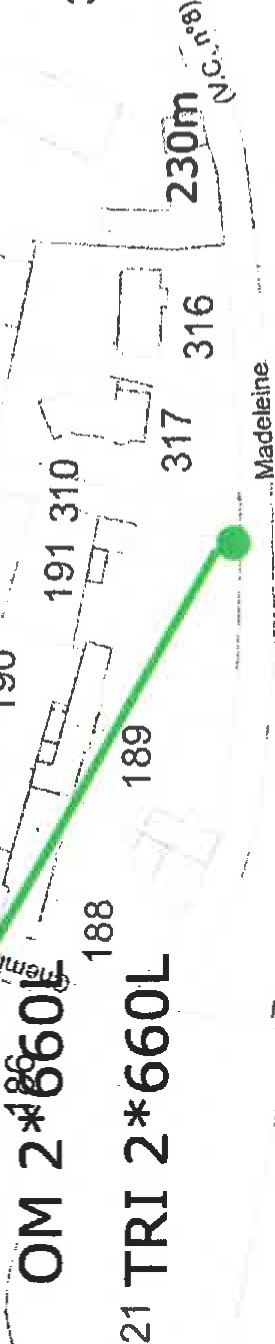 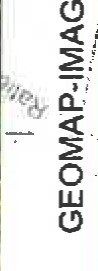 leuv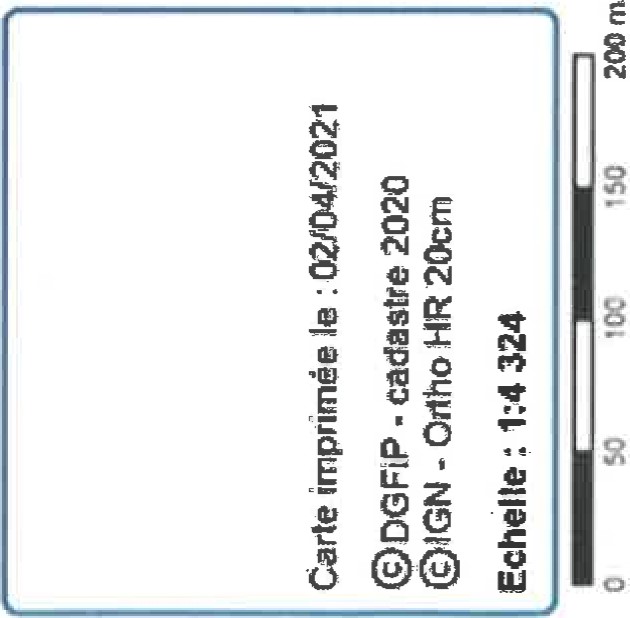 